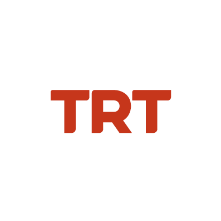 Basın Bülteni		                                                                                             	15.06.2022												Dünya Sinemasının En Etkili İsimleri12 Punto 2022’de Jüri Koltuğuna OturacakTRT tarafından bu yıl 4'üncüsü düzenlenecek olan Türkiye'nin en büyük senaryo geliştirme ve ortak yapım platformu “12 Punto 2022”nin, uluslararası jüri üyeleri belli oldu. Jüri üyeleri arasında “Hüzün Üçgeni” filminin yapımcısı Philippe Bober, yönetmen Elia Suleiman, Eurimages’ın direktörü Susan Neiman-Baudais, Saraybosna Film Festivali’nin artistik direktörü Jovan Marjanovic, Venedik Film Festivali programcısı Paolo Bertolin yer alacak. Türkiye’de sinema sektörüne yönelik yapılan ilk ve tek proje olma özelliği taşıyan “12 Punto 2022”nin uluslararası jüri üyeleri belli oldu. Dünya sinemasının en önemli beş ismi jüri koltuğuna oturacak. 19-26 Haziran tarihleri arasında, 16 farklı ülkeden katılımla 3 ayrı platformda düzenlenecek programda, dünya sinemasının önde gelen isimleri bir araya gelecek. Dünya sinemasına yön veren isimler 12 Punto 2022’de 12 Punto 2022 uluslararası jüri üyeleriyle dünya sinemasının alanında en iyi isimlerini bir araya getiriyor. Jüri üyeleri arasında TRT ortak yapımı “Burası Cennet Olmalı” filmiyle 2019 Cannes Film Festivali’nden ve yer aldığı birçok festivalden ödülle dönen çağının en orijinal yönetmenlerinden Elia Suleiman ve Avrupa’nın en büyük film fonu olan Eurimages’ın direktörü Susan Neiman-Baudais yer alıyor. Ayrıca bu yıl Cannes Film Festivali’nde Altın Palmiye ödülü kazanan TRT ortak yapımı Hüzün Üçgeni filminin yapımcısı Philippe Bober, Saraybosna Film Festivali’nin artistik direktörü Jovan Marjanovic ve Venedik Film Festivali programcısı Paolo Bertolin de jüri üyeleri arasında.Uluslararası jüri üyelerinin 12 finalist proje arasından seçtiği 3 proje “TRT Ortak Yapım Ödülü”, 3 proje “TRT Ön Alım Ödülü”, 6 proje ise “TRT Proje Geliştirme Ödülü”nün sahibi olacak. Ödüller 26 Haziran akşamı gerçekleştirilecek kapanış ve ödül töreninde sahiplerini bulacak.